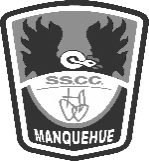 INICIACIÓN A LA ESCRITURAJugando a escribir mi nombreTe invitamos a escanear tu nombre. Pídele a un adulto que lo escriba una vez con letra mayúscula y también tu número de lista. Luego cópialos en las siguientes celdas. Si no tienes impresora pídele que te lo copien con un lápiz.Recuerda que es un juego, y no importa si es que no te resulta, sigue intentándolo y lo lograras. NUMERO DE LISTANOMBRE CON MAYUSCULA